Об  утверждении Положения об осуществлении выплат стимулирующего характера руководителям муниципальных  образовательных организаций Алатырского района Чувашской РеспубликиВ соответствии со ст. 7, п.11 ч.1 ст. 15 Федерального закона от 06.10.2003 г. № 131-ФЗ "Об общих принципах организации местного самоуправления в Российской Федерации", постановлением Кабинета Министров Чувашской Республики от 13.09.2013 № 377 «Об утверждении Примерного положения об оплате труда работников государственных учреждений Чувашской Республики, занятых в сфере образования и науки», с последними изменениями от 30.10.2020 г., постановлением администрации Алатырского района Чувашской Республики от 16.02.2018 № 43 «Об утверждении примерного положения об оплате труда работников муниципальных учреждений Алатырского района Чувашской Республики, занятых в сфере образования» с последними изменениями от 23.01.2020 г., администрация Алатырского района постановляет:1. Утвердить прилагаемое Положение об осуществлении выплат стимулирующего характера руководителям муниципальных образовательных  организаций Алатырского района.2. Признать утратившим силу постановление администрации Алатырского района от 15.05.2020 № 201а «Об утверждении Положения об осуществления выплат стимулирующего характера руководителям муниципальных образовательных учреждений Алатырского района Чувашской Республики».3. Контроль за исполнением настоящего постановления возложить на начальника управления образования администрации Алатырского района.4. Настоящее постановление вступает в силу после его официального опубликования и действует на правоотношения, возникшие с 01.01.2022 г.Глава администрации                                                                                         Н.И. ШпилеваяУтвержденопостановлением администрацииАлатырского района Чувашской Республики от 22 июня 2022 г. №235.Положениеоб установлении выплат стимулирующего характера руководителям муниципальных образовательных организаций Алатырского районаI. Общие положения1.1. Настоящее Положение разработано в соответствии со ст. 135  Трудового Кодекса Российской Федерации,  примерным Положением об оплате труда работников государственных учреждений Чувашской Республики, занятых в сфере образования и науки, утвержденным постановлением Кабинета Министров Чувашской Республики от 13 сентября 2013 г. N 377, с последними изменениями от 30.10.2020, постановлением администрации Алатырского района Чувашской Республики от 16.02.2018 № 43 «Об утверждении примерного положения об оплате труда работников муниципальных учреждений Алатырского района Чувашской Республики, занятых в сфере образования» с последними изменениями от 23.01.2020 в целях усиления материальной заинтересованности педагогических работников образовательных организаций Алатырского района Чувашской Республики, повышения качества образовательного процесса, развития творческой активности и инициативы (далее соответственно - педагогические работники, общеобразовательная организация).1.2. Устанавливает критерии и показатели качества и результативности труда педагогических работников общеобразовательной организации, лежащие в основе определения размера стимулирующей надбавки, порядок распределения и выплаты стимулирующей части заработной платы педагогических работников общеобразовательной организации.1.3.Определяет процедуру установления и осуществления выплат стимулирующего характера руководителям муниципальных образовательных организаций Алатырского района (далее - руководители).1.4. Выплаты стимулирующего характера руководителям производятся по итогам их работы в целях их заинтересованности в повышении эффективности деятельности организаций с учетом личного вклада руководителя по выполнению должностных обязанностей, предусмотренных трудовым договором, и основных задач и функций, определенных уставом организации.1.5. Руководителям устанавливаются следующие виды выплат стимулирующего характера:- премиальные выплаты по итогам работы;- выплаты за качество выполняемых работ.II. Порядок установления выплат стимулирующего характера2.1. Руководители образовательных организаций могут быть премированы по рекомендации Совета Управления образования по условиям, изложенным в приложении № 4 к настоящему Положению.2.2. Премиальные выплаты осуществляются в соответствии с пунктом 7.5. Примерного положения об оплате труда работников муниципальных учреждений Алатырского района, занятых в сфере образования, утвержденного постановлением администрации Алатырского района от 16.02.2018 № 43 «Об утверждении Примерного положения об оплате труда работников муниципальных учреждений Алатырского района, занятых в сфере образования», в пределах выделенного фонда оплаты труда. 2.3. Премиальные выплаты рассчитываются за фактически отработанное время.Дни, когда руководитель находился в очередном отпуске, учебном отпуске, отсутствовал по болезни и другим причинам, к фактически отработанному времени не относятся.Руководителю, проработавшему неполный отчетный период в связи с выходом на пенсию, реорганизацией, переводом на другую работу, премиальные выплаты осуществляются за фактически отработанное в расчетном периоде время.2.4. Не производится  начисление и выплата премиальных за тот отчётный период, в котором были выявлены упущения в работе. Если упущения в работе выявлены после осуществления премиальных выплат, начисление и выплата премиальных в том отчётном периоде не производится, в котором обнаружены упущения.2.5. Выплаты стимулирующего характера за качество выполняемых работ осуществляются ежемесячно из стимулирующей части фонда оплаты труда по результатам оценки выполнения утвержденных согласно приложению №1, №2, №3 к настоящему Положению для соответствующих организаций показателей оценки эффективности и результативности деятельности.2.6. Руководителям устанавливаются показатели эффективности работы, соответствующие показателям оценки эффективности и результативности деятельности, утвержденным приказом управления образования администрации Алатырского района (далее-Управление образования).2.7. Оценка деятельности организаций для установления стимулирующих выплат по итогам работы производится один раз в полугодие на основании отчетов о результатах выполнения показателей оценки эффективности и результативности деятельности организаций за полугодие, представляемых руководителями в Управление образования в срок не позднее 15-го числа месяца, следующего за отчетным периодом. Управление образования аккумулирует указанные отчеты и в течение трех дней после наступления срока, указанного в предложении первом настоящего пункта, направляет в Комиссию по оценке выполнения показателей эффективности и результативности деятельности муниципальных образовательных организаций Алатырского района (далее - Комиссия).Первое полугодие устанавливается с 01 сентября по 28 (29) февраля, второе с 01 марта по 31 августа.2.8. Отчеты о результатах выполнения показателей оценки эффективности и результативности деятельности организаций за полугодие заполняются по следующей форме:2.9. Максимальный размер выплат за качество выполняемых работ руководителю по результатам выполнения показателей эффективности и результативности деятельности организации равен 25 % должностного оклада руководителя.2.10. Суммарная оценка определяется следующим образом: - оценивается каждый показатель деятельности руководителя общеобразовательных организаций в баллах:- оценивается каждый показатель деятельности руководителя дошкольных образовательных организаций в баллах:- оценивается каждый показатель деятельности руководителя организаций дополнительного образования в баллах: 2.11. Размер выплаты за качество выполняемых работ снижается по решению Комиссии до 10% в случаях:- наложения дисциплинарного взыскания на руководителя за неисполнение или ненадлежащее исполнение возложенных на него трудовых обязанностей в отчетном периоде;- наличия фактов нарушения финансово-хозяйственной дисциплины, а также нанесения руководимой организации своими действиями (бездействием) материального ущерба; - за необоснованный отказ от участия в общественно значимом мероприятии;- за несоблюдение сроков исполнения находящихся на контроле документов, предоставление информации, отчетов и других материалов по представлению в вышестоящие органы;- за ненадлежащее исполнение должностных обязанностей по представлению начальника  Управления образования.2.12. Размер выплаты за качество выполняемых работ руководителю снижается по решению Комиссии до 50% в случаях:- при фактически достигнутом рейтинговом месте по результатам мониторинга независимой оценки качества условий оказания услуг образовательными организациями, ниже среднерайонного показателя;- непринятия мер по устранению недостатков, выявленных в ходе независимой оценки качества условий оказания  услуг образовательными организациями.III. Порядок работы Комиссии3.1. Комиссия действует на постоянной основе и образована для анализа выполнения руководителями показателей оценки эффективности и результативности деятельности организаций (далее - Комиссия).3.2. Комиссия является коллегиальным органом и состоит из председателя, секретаря и членов Комиссии.Состав Комиссии утверждается приказом  начальника  Управления образования.3.3. Председатель Комиссии:- осуществляет общее руководство деятельностью Комиссии;- объявляет заседание Комиссии правомочным или выносит решение о его переносе из-за отсутствия необходимого количества членов;- открывает, ведет и закрывает заседания Комиссии;- осуществляет иные действия в соответствии с законодательством Российской Федерации и законодательством Чувашской Республики.3.4. Ответственным за организацию проведения заседания Комиссии является секретарь Комиссии.Секретарь Комиссии осуществляет подготовку заседаний Комиссии, включая информирование членов Комиссии по всем вопросам, относящимся к их функциям, в том числе извещает о времени и месте проведения заседаний, ведет и оформляет протокол заседания Комиссии.3.5. Заседание Комиссии считается правомочным, если на нем присутствует не менее двух третей от общего количества ее членов.3.6.Комиссия осуществляет проверку представленных отчетов о результатах выполнения показателей оценки эффективности и результативности деятельности организации за полугодие.3.7. Комиссия осуществляет оценку профессиональной деятельности руководителей образовательных организаций путем подсчета баллов, согласно критериев качества и результативности труда руководителей за прошедшее полугодие.3.8. Комиссия составляет сводный оценочный лист руководителей образовательных организаций в баллах.3.9. На основании оценки Расчета размера выплат стимулирующего характера руководителям образовательных организаций по итогам работы за полугодие согласовывается с заместителем главы администрации – начальником организационного отдела, закрепляется протоколом.3.10. Результаты заседаний Комиссии оформляются протоколом, который подписывается председателем, секретарем и членами Комиссии, принявшими участие в заседании.Протокол заседания Комиссии оформляется в семидневный срок со дня проведения заседания Комиссии и направляется в "Центр финансового и хозяйственного обеспечения" Алатырского района для начисления выплат стимулирующего характера руководителям муниципальных образовательных организаций.Приложение №1 
к Положению об установлении
выплат стимулирующего характера
руководителям муниципальных
образовательных организаций
Алатырского районаПоказатели оценки эффективности и результативности деятельности муниципальных общеобразовательных организаций Алатырского района Приложение № 2 
к Положению об установлении
выплат стимулирующего характера
руководителям муниципальных
образовательных организаций
Алатырского районаПоказатели
оценки эффективности деятельности руководителей муниципальных дошкольных образовательных организаций (далее - ДОО)Приложение № 3 
к Положению об установлении
выплат стимулирующего характера руководителям муниципальных образовательных организаций
Алатырского района Показатели
оценки эффективности деятельности руководителей муниципальных образовательных организаций дополнительного образования (далее - ООДО)Приложение № 4 
к Положению об установлении
выплат стимулирующего характера
руководителям муниципальных
образовательных организацийАлатырского районаУсловия
премирования руководителей муниципальных образовательных организаций Алатырского района по рекомендации Совета управления образования_____________________________________________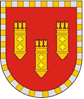 Администрация Алатырского районаЧувашской РеспубликиПОСТАНОВЛЕНИЕ22.06.2022 № 235г. АлатырьУлатӑр район администрацийӗ Чӑваш РеспубликинЙЫШĂНУ22.06.2022 № 235Улатӑр г.№ п/пНаименование целевых показателей эффективности работы руководителейОтчетный периодОтчетный периодПримечание (анализ выполненияпоказателя)№ п/пНаименование целевых показателей эффективности работы руководителейпланфакт1.2.3.…ИтогоСуммарная оценка эффективности деятельности руководителя ООРазмер выплат стимулирующего характера руководителю по результатам выполнения показателей эффективности и результативности деятельности организации12 67 - 50 балловдо 25% от должностного оклада 49 - 44 балловдо 20% от должностного оклада 43 - 34 балловдо 15% от должностного оклададо 33 балловдо 5% от должностного окладаСуммарная оценка эффективности деятельности руководителя ООРазмер выплат стимулирующего характера руководителю по результатам выполнения показателей эффективности и результативности деятельности организации1234-26 балловдо 25% от должностного оклада25-22 балловдо 20% от должностного оклада21-17 балловдо 15% от должностного оклададо 16 баллов до 5% от должностного окладаСуммарная оценка эффективности деятельности руководителя ООРазмер выплат стимулирующего характера руководителю по результатам выполнения показателей эффективности и результативности деятельности организации 12 47-35 балловдо 25% от должностного оклада 34-30 балловдо 20% от должностного оклада29-23 балладо 15% от должностного оклада до 22 баллов до 5 % от должностного оклада№ п/пНаименование показателя  оценки эффективностиКритерии оценкиСпособ оцениванияМаксимальноеколичествобаллов1.Соответствие деятельности ОО требованиям законодательства в сфере образования Отсутствие  неисполненных предписаний  со  стороны надзорных органов в части нарушения законодательства  деятельности образовательного учреждения, за исключением мероприятий, финансирование которых не предусмотрено в смете учреждения Отсутствие  – 3 балла;Наличие – 0 баллов31.Соответствие деятельности ОО требованиям законодательства в сфере образования Отсутствие объективных жалобОтсутствие  – 1 балл;Наличие – 0 баллов12.Информационная открытость Соответствие сайта  требованиям к структуре официального сайта образовательной организации  в информационно - коммуникационной сети «Интернет» и формату  представления на нём информацииСоответствие требованиям законодательства  - 2 балла22.Информационная открытость Использование системы «Е-услуги. Образование»Эффективное использование электронного журнала, зачисление в 1 класс  -  2  балла2Публичная отчетностьНаличие отчета о результатах самообследования за год и  размещение на сайте - 1 балл1Публичная отчетностьНаличие отчета о результатах самообследования за год и  размещение на сайте - 1 балл1Участие в  процедурах независимой оценки качества образования (НОКО)Выполнение плана по устранению замечаний 
2 3.Реализация мероприятий по профилактике правонарушений несовершеннолетнихОтсутствие преступлений и правонарушений обучающимися, отсутствие детей состоящих на учёте в  КДН и ПДН Отсутствие  - 2 баллаНаличие  -  0 балла2 3.Реализация мероприятий по профилактике правонарушений несовершеннолетнихОхват  обучающихся, состоящих  на профилактических учётах в КДН и ПДН, программами дополнительного образования100% - 1 баллМенее 100% - 0 баллов1 3.Реализация мероприятий по профилактике правонарушений несовершеннолетнихДоля обучающихся,  не посещающих образовательную организацию  по неуважительным причинамОтсутствие-1 балл14.Реализация социокультурных проектов (школьный музей, театр, медиацентр, спортивный клуб, социальные проекты, Российское движение школьников и др.)Освещение деятельностиНаличие  не менее 60 новостей  -  2 балла24.Реализация социокультурных проектов (школьный музей, театр, медиацентр, спортивный клуб, социальные проекты, Российское движение школьников и др.)Участие в социальных проектах, образовательных проектахМуниципального уровня – 1 балл;регионального уровня – 2 балла;федерального уровня – 3 балла65.Реализация мероприятий по привлечению молодых педагоговНаличие молодых педагогов (возраст до 35 лет) в образовательной организацииДоля молодых педагогов в общей численности педагогов:10% - 1 балл15% - 2 балла2 6.Профессиональное развитие педагогаНаличие у педагогических работников квалификационных категорий (высшая и первая)До 80% - 1 баллВыше 80% - 2 балла2 6.Профессиональное развитие педагогаДоля педагогических работников, прошедших  обучение на курсахповышения квалификации в течение  последних 3 лет100% - 2 баллаМенее 100% -0 баллов2 6.Профессиональное развитие педагогаУчастие педагогов в конкурсах профессионального мастерстваМуниципального уровня -  1 балл;республиканского уровня – 2  балла;всероссийского уровня -  3  балла67.Реализация программ, направленных на работу с одаренными детьмиРезультативность участия во всероссийской олимпиаде школьников, в  региональной олимпиадеЗа каждое  призовое место: муниципального  этапа 1 балл;республиканского  этапа 3 балла;заключительного этапа -5 баллов88.Реализация мероприятий по сохранению и укреплению здоровья детейОрганизация занятости обучающихся в летний оздоровительный период различными формами отдыха  в рамках установленной квотыОхват организованными формами отдыха:70% и более - 1 балл;менее 70% - 0 баллов28.Безопасность участников образовательного процессаОтсутствие травматизма среди обучающихся  во время образовательного процесса:отсутствие - 2 балла;наличие - 0 баллов28.Организация питания Соответствие раздела сайта по организации горячего питания на предмет  исполнения требований законодательства при организации питания учащихся 39.Организация физкультурно-оздоровительной и спортивной работы Участие в мероприятиях физкультурно- спортивной направленностиУчастие  в мероприятиях:муниципального уровня -  1 балл;республиканского уровня – 2  балла310.Реализация программ дополнительного образования на базе образовательного учрежденияОхват обучающихся в возрасте от 5 до 18 лет программами дополнительного образования, в том числе находящихся в трудной жизненной ситуации, детей с ОВЗ и детей - инвалидов75% и более  учащихся - 2 балла;менее 75% - 0 баллов211.Реализация программ дошкольного образования Охват детей ввозрасте от 1,5 до 7лет (от числа проживающих) программами дошкольного образования 80% и более – 2 балла;менее 80% - 0 баллов  212.Результаты итоговой аттестацииДоля выпускников 11-х классов, прошедших государственную аттестацию и получивших аттестат о среднем общем образовании100% - 2 балла;менее 100% - 0 баллов212.Результаты итоговой аттестацииДоля выпускников 9-х классов, прошедших государственную аттестацию и получивших аттестат об основном общем образовании100% - 2 балла;Менее 100% - 0 баллов213.Образовательное учреждение – базовая площадка для проведения мероприятийМ   Ор Организация и проведение на базе муниципальной образовательной организации семинаров, совещаний, конференций и т.п.Муниципального уровня – 1 балл;республиканского уровня – 2  балла;всероссийского уровня – 3 балла(за каждое проведенное мероприятие)6Итого:Итого:Итого:67 баллов№ п/пНаименование показателя  оценки эффективностиКритерии оценкиСпособ оцениванияМаксимальное        количествобаллов123451.Соответствие деятельности ДОО требованиям законодательства в сфере образованияОтсутствие неисполненных предписаний со стороны надзорных органов в части нарушения законодательства деятельности образовательного учреждения, за исключением мероприятий, финансирование которых не предусмотрено в смете организации (по нарушениям, возникшим в период исполнения обязанностей руководителя)Отсутствие неисполненных предписаний – 1 балл;наличие – 0 баллов12.Функционирование системы государственного - общественного управленияРеализация решений органа государственно – общественного управления, направленного на функционирование и развитие образовательной организации (с размещением протоколов на сайте образовательной организации.Наличие протоколов на сайте-1балл; отсутствие - 0 баллов13.Информационная открытостьСоответствие сайта  требованиям к структуре официального сайта образовательной организации  в информационно - коммуникационной сети «Интернет» и формату  представления на нём информацииСоответствие требованиям законодательства  - 2 балла23.Информационная открытостьПубличная отчетностьНаличие отчета о результатах самообследо -вания ДОУ и размещение на сайте - 1 балл.13.Информационная открытостьУчастие в процедурах независимой оценки качества образования (НОКО)Выполнение плана по устранению замечаний – 1 балл14.Участие в  проектах Реализация  проектовМуниципальный уровень – 1 балл;региональный уровень – 2 балла;федеральный уровень – 3 балла65.Профессиональное развитие педагогаНаличие у педагогических работников квалификационных категорий (высшая и первая)До 80% - 1 балл;выше 80% - 2 балла2Профессиональное развитие педагогаДоля педагогических работников, прошедших  обучение на курсах повышения квалификации в течение  последних 3 лет100% - 2 балла;менее 100% -  0 - 0 баллов2Профессиональное развитие педагогаУчастие педагогов в конкурсах профессионального мастерстваМуниципальный уровень -  1 балл;республиканский уровень – 2  балла;всероссийский уровень -  3  балла66.Реализация программ по сохранению и укреплению здоровьядетей, созданиеусловий, обеспечение охраны жизни и здоровья воспитанниковОбновление здоровье- сберегающей среды Наличие – 1 балл; отсутствие -0 баллов1Реализация программ по сохранению и укреплению здоровьядетей, созданиеусловий, обеспечение охраны жизни и здоровья воспитанниковРабота педагогов и родителей в области приобщения дошкольников к здоровому образу жизниПроведение совместных с родителями физкультурных мероприятий(не реже одного раза в квартал) – 2 балла; менее – 0 баллов27.Организация питанияВедение контроля качества питания (наличие документации, подтверждающей качество продуктов)Наличие – 1 балл;Отсутствие - 0 баллов18.Реализация программ дополнительного образования на базе образовательной организацииДоля воспитанников, охваченных занятиями дополнительного образования Более 20% - 2 балла;менее 20% - 0 баллов29.Образовательная организация – базовая площадка для проведения мероприятийОрганизация и проведение на базе образовательной организации совещаний, семинаров, конференцийМуниципального уровня – 1 балл;республиканского уровня – 2  балла;всероссийского уровня – 3 балла6Итого:Итого:Итого:34 балла№ п/пНаименование показателя  оценки эффективностиКритерии оценкиСпособ оцениванияМаксимальноеколичествобаллов1.Соответствие деятельности ОО требованиям законодательства в сфере образования Отсутствие неисполненных предписаний со стороны надзорных органов в части нарушения законодательства деятельности образовательного учреждения, за исключением мероприятий, финансирование которых не предусмотрено  в смете учрежденияОтсутствие  – 3 балла;Наличие – 0 баллов41.Соответствие деятельности ОО требованиям законодательства в сфере образования Отсутствие объективных жалобОтсутствие  – 1 балл;Наличие – 0 баллов42.Информационная открытостьСоответствие сайта  требованиям к структуре официального сайта образовательной организации  в информационно - коммуникационной сети «Интернет» и формату  представления на нём информацииСоответствие требованиям законодательства  - 2 балла22.Информационная открытостьСвоевременное обновление информации,размещаемой на сайтеОбновление информации – 1 балл12.Информационная открытостьПубличная отчетностьУчастие в процедурах независимой оценки качества образованияНаличие отчета о результатах самообследования  ОО за год, размещение на сайте - 1 баллВыполнение плана устранения замечаний123.Реализация мероприятий по профилактике правонарушений у несовершеннолетнихОрганизация занятости обучающихся и проведение досуговых мероприятий в рамках реализации ДООП, участие в организации каникулярного отдыха обучающихсяНаличие- 2 балла;Отсутствие  – 0 баллов 23.Реализация мероприятий по профилактике правонарушений у несовершеннолетнихОбеспечение взаимодействия с родителями (законными представителями) учащихся при решении задач обучения и воспитанияНаличие - 1 балла; Отсутствие  – 0 баллов13.Реализация мероприятий по профилактике правонарушений у несовершеннолетнихМероприятия по профилактике правонарушений у несовершеннолетних(работа с одаренными детьми, учащихся  состоящих на профилактических учетах в КДН и ПДН, детей находящихся в трудной жизненной ситуации,  в том числе детей с ограниченными возможностями здоровья, детей-инвалидов программами дополнительного образования)Наличие - 2 балла;Отсутствие  – 0 баллов24.Организация деятельности обучающихсяСохранность и увеличение численности обучающихся в возрасте 5 - 18 лет с учетом специфики реализуемых ДООП (их направленности), индивидуальных и возрастных характеристик обучающихся  Контингент обучающихся сохранен - 1 балл;увеличение контингента обучающихся (до 75 %)- 2 балла      24.Организация деятельности обучающихсяУчастие в соревнованиях, фестивалях, конференциях, конкурсах и иных аналогичных мероприятий (в соответствии с направленностью ДООП) на различных уровняхМуниципального уровня -  1 балл;республиканского уровня – 2  балла;всероссийского уровня -  3  балла(максимально возможное с учетом результатов на всех уровнях - 6 баллов     64.Организация деятельности обучающихсяНаличие победителей соревнований, фестивалей, конференций, конкурсов и иных   аналогичных мероприятий (в соответствии с направленностью ДООП) на различных уровнях Муниципального уровня -  1 балл;республиканского уровня – 2  балла;всероссийского уровня -  3  балла(максимально возможное с учетом результатов на всех уровнях – 6 баллов)     65.Работа в системе ГИС "Электронное дополнительное образование", Навигатор дополнительного образования детей в Чувашской РеспубликеЭффективное ведение работыЗа эффективное ведение работы: в системе ГИС «Электронное дополнительное образование» – 2 балла;В Навигаторе дополнительного образования детей в Чувашской Республике – 2 балла46.Кадровое обеспечениеУкомплектованность педагогическими кадрамиВ соответствии с лицензионными требованиями- 1 балл16.Кадровое обеспечениеУровень квалификациипедагогических работниковДоля педагогических работников, имеющих высшую или первую квалификационные категории (не менее 80% от общей численности педработников работников) - 1 балл;Выше 80% - 2 балла     26.Кадровое обеспечениеУчастие педагогов в конкурсах профессионального мастерстваМуниципального уровня -  1 балл;республиканского уровня – 2  балла;всероссийского уровня -  3  балла(максимально возможное с учетом результатов на всех уровнях – 6 баллов)     67.Реализация мероприятий по привлечению молодых педагоговНаличие молодых педагогов (возраст до 35 лет) в образовательной организацииДоля молодых педагогов в общей численности педагогов:10%-1 балл;15%- 2 балла28.Функционирование  системы государственно-общественного управленияЛокальные акты организацииНаличие нормативно - правовой базы деятельности органов государственно-общественного управления -2 балла29.Реализация мероприятий по сохранению и укреплению здоровья детейБезопасность участников образовательного процессаОтсутствие травматизма среди обучающихся и работников во время образовательного процесса – 1 балл1Итого:Итого:Итого:47  47 баллов№п/пНаименование выплатыУсловия осуществления выплатыРазмер выплаты при достижении условий её осуществления (в рублях или  процентах)1.ПремияВысокий уровень исполнительской дисциплины (подготовка отчётов, информаций, справок и т.д.)До одного должностного оклада2.ПремияУспешное участие  образовательной организации  в республиканских и федеральных мероприятиях, конкурсах и олимпиадахДо одного должностного оклада3.ПремияЗа качественную подготовку образовательной организации к новому учебному годуДо одного должностного оклада4.ПремияПо итогам качественной работы, организации и проведении районных и республиканских мероприятий на базе образовательной организацииДо одного должностного оклада5.ПремияЗа особый режим работы по обеспечению безаварийной, безотказной и бесперебойной работы инженерных и хозяйственно – эксплуатационных систем жизнеобеспечения учрежденийДо одного должностного оклада